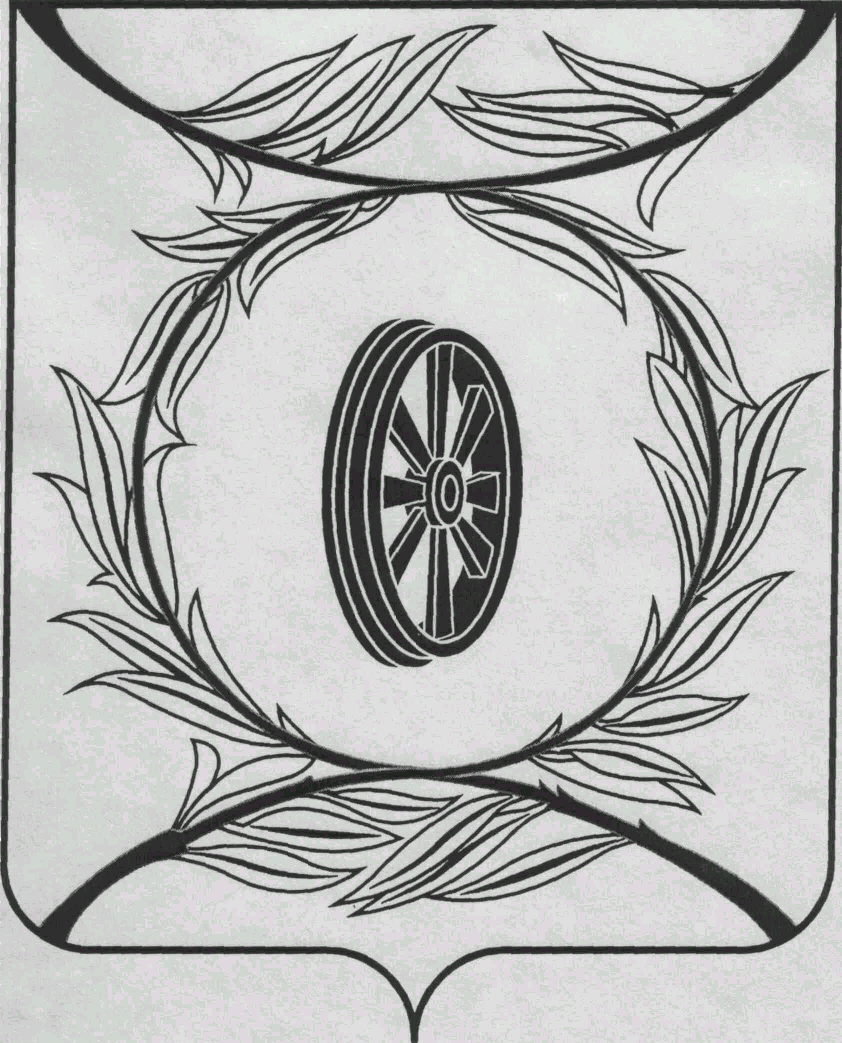                                                      Челябинская область                                СОБРАНИЕ ДЕПУТАТОВ КАРТАЛИНСКОГО МУНИЦИПАЛЬНОГО РАЙОНА   РЕШЕНИЕот  23 мая 2024 года № 612-Н                                                          О присуждении премии Собрания депутатов Карталинского муниципального района работникам социальной защиты населенияС целью повышения престижа профессий, поддержки и поощрения работников в сфере социальной защиты населения, за добросовестный и безупречный труд, высокое профессиональное мастерство, заслуги в развитии сферы социальной защиты населения Карталинского муниципального района, в соответствии с решением Собрания депутатов Карталинского муниципального района от 29 сентября 2022 года № 339  «Об утверждении Положения о премиях Собрания депутатов Карталинского муниципального района», Собрание депутатов Карталинского муниципального района РЕШАЕТ:1. Присудить премию Собрания депутатов Карталинского муниципального района работникам социальной защиты населения Карталинского муниципального района в размере 10000 рублей каждому:- Калёновой Вере Васильевне – воспитателю муниципального учреждения социального обслуживания Карталинского муниципального района «Центр помощи детям, оставшимся без попечения родителей»;- Сотниковой Людмиле Геннадьевне – заведующему отделением помощи семье и детям муниципального учреждения «Комплексный центр социального обслуживания населения» Карталинского муниципального района Челябинской области;- Рыковой Светлане Алексеевне – заместителю руководителя клиентской службы (на правах отдела) в Карталинском районе Отделения Фонда пенсионного и социального страхования РФ по Челябинской области.2. Разместить настоящее решение в сетевом издании «Карталинский муниципальный район» (http://www.kartalyraion.ru, регистрация в качестве сетевого издания: ЭЛ № ФС 77-77415 от 17.12.2019).Председатель Собрания депутатовКарталинского муниципального района                                         Е.Н. Слинкин